A Wáberer Alapítvány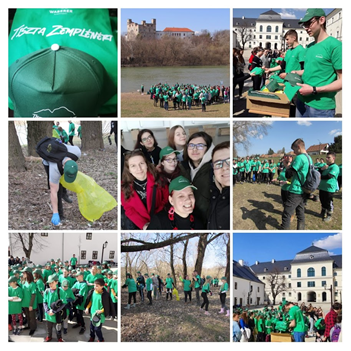 „Tiszta Zemplénért 2023” hulladékgyűjtési akciót hirdet 
 általános, középiskolai és cserkész csapatok számára.A hulladékgyűjtési versengés díjai:1. helyezett középiskolás csapat 				200 000 Ft2. helyezett középiskolás csapat 				150 000 Ft3. helyezett középiskolai csapat   				100 000 FtÁltalános iskola felső tagozat 1. helyezett csapata 				150 000 Ft felső tagozat 2. helyezett csapata				120 000 Ftfelső tagozat 3. helyezett csapata				100 000 Ft alsó tagozat 1. helyezett csapata:				150 000 Ftalsó tagozat 2. helyezett csapata 				120 000 Ftalsó tagozta 3. helyezett csapata				100 000 Ftpénzjutalomban részesülMinden résztvevő pólót és oklevelet kap .Támogatók: Weinberger 93 Építő Kft., Fémalk Zrt., Zempléni ZHK Kft.Az akció 2023. március 19-én kezdődik és április 3-ig tart. Jelentkezési határidő:
2023. március 17.Helyszínek: 
Az iskola településének közelében lévő turistaútvonalak, kerékpárutak, illetve turisztikai attrakciók környezete. Az akcióterület helyszíneire a csatlakozó iskolák tesznek javaslatot, a gyűjtési területeket a Wáberer Alapítvány koordinálja.Értékelés: 
A teljesítmény értékelésénél a zsűri a megtisztított útvonal hosszát, illetve az összegyűjtött hulladék mennyiségét együttesen veszi figyelembe. Eredményhirdetés:	2023. április 22.A nyereményeket és díjakat Wáberer György, az alapítvány elnöke adja át.